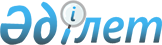 2020-2022 жылдарға арналған Қарақұдық ауылдық округ бюджетін бекіту туралыАқтөбе облысы Алға аудандық мәслихатының 2020 жылғы 8 қаңтардағы № 337 шешімі. Ақтөбе облысының Әділет департаментінде 2020 жылғы 20 қаңтарда № 6749 болып тіркелді
      Қазақстан Республикасының 2008 жылғы 4 желтоқсандағы Бюджет Кодексінің 9-1 бабының 2 тармағына, Қазақстан Республикасының 2001 жылғы 23 қаңтардағы "Қазақстан Республикасындағы жергілікті мемлекеттік басқару және өзін-өзі басқару туралы" Заңының 6 бабына сәйкес, Алға аудандық мәслихаты ШЕШІМ ҚАБЫЛДАДЫ:
      1. 2020-2022 жылдарға арналған Қарақұдық ауылдық округ бюджеті 1, 2 және 3 қосымшаларға сәйкес, оның ішінде 2020 жылға мына көлемде бекітілсін:
      1) кірістер - 33 564,9 мың теңге;
      оның ішінде:
      салықтық түсімдер - 3 431 мың теңге;
      салықтық емес түсімдер - 669,3 мың теңге;
      негізгі капиталды сатудан түсетін түсімдер - 0 теңге;
      трансферттер түсімдері - 29 464,6 мың теңге;
      2) шығындар - 33 564,9 мың теңге;
      3) таза бюджеттік кредит беру - 0 теңге;
      оның ішінде:
      бюджеттік кредиттер - 0 теңге;
      бюджеттік кредиттерді өтеу - 0 теңге;
      4) қаржы активтерімен жасалатын операциялар бойынша сальдо - 0 теңге;
      оның ішінде:
      қаржы активтерін сатып алу - 0 теңге;
      мемлекеттің қаржы активтерін сатудан түсетін түсімдер - 0 теңге;
      5) бюджет тапшылығы (профициті) - 0 теңге;
      6) бюджет тапшылығын қаржыландыру (профицитін пайдалану) - 0 теңге.
      Ескерту. 1 тармаққа өзгерістер енгізілді - Ақтөбе облысы Алға аудандық мәслихатының 01.04.2020 № 362 (01.01.2020 бастап қолданысқа енгізіледі); 15.05.2020 № 381 (01.01.2020 бастап қолданысқа енгізіледі); 11.09.2020 № 414 (01.01.2020 бастап қолданысқа енгізіледі); 05.11.2020 № 443 (01.01.2020 бастап қолданысқа енгізіледі) шешімдерімен.


      2. Ауылдық округ бюджетінің кірісіне есептелетін болып ескерілсін:
      салықтық түсімдер:
      жеке табыс салығы;
      жеке және заңды тұлғалар, жеке кәсіпкерлер мүлкіне салық ;
      жер салығы;
      көлік құралдарына салық;
      мүлікке салынатын салықтар;
      салықтық емес түсімдер;
      мемлекет меншігіндегі мүлікті жалға беруден түсетін кірістер.
      3. 2020 жылғы 1 қаңтардан бастап:
      1) жалақының ең төменгі мөлшері – 42 500 теңге;
      2) жәрдемақыларды және өзге де әлеуметтік төлемдерді есептеу, сондай-ақ Қазақстан Республикасының заңнамасына сәйкес айыппұл санкцияларын, салықтарды және басқа да төлемдерді қолдану үшін айлық есептік көрсеткіш - 2 651 теңге;
      3) базалық әлеуметтік төлемдердің мөлшерлерін есептеу үшін ең төмен күнкөріс деңгейінің шамасы – 31 183 теңге;
      2020 жылғы 1 сәуірден бастап:
      1) жәрдемақыларды және өзге де әлеуметтік төлемдерді есептеу, сондай-ақ Қазақстан Республикасының заңнамасына сәйкес айыппұл санкцияларын, салықтарды және басқа да төлемдерді қолдану үшін айлық есептік көрсеткіш - 2 778 теңге;
      2) базалық әлеуметтік төлемдердің мөлшерлерін есептеу үшін ең төмен күнкөріс деңгейінің шамасы – 32 668 теңге болып белгіленгені ескерілсін және басшылыққа алынсын.
      Ескерту. 3 тармақ жаңа редакцияда - Ақтөбе облысы Алға аудандық мәслихатының 11.09.2020 № 414 шешімімен (01.01.2020 бастап қолданысқа енгізіледі).


      4. 2020 жылға арналған ауылдық округ бюджетіне берілген субвенция көлемі - 22 934 мың теңге сомасында көзделді.
      5. 2020 жылға арналған ауылдық округ бюджетіне аудандық бюджеттен нысаналы ағымдағы трансферттер түскені ескерілсін:
      оның ішінде:
      мемлекеттік органның күрделі шығыстарына - 2 600 мың теңге.
      Ескерту. 5 тармаққа өзгеріс енгізілді - Ақтөбе облысы Алға аудандық мәслихатының 15.05.2020 № 381 (01.01.2020 бастап қолданысқа енгізіледі); 11.09.2020 № 414 (01.01.2020 бастап қолданысқа енгізіледі) шешімдерімен.


      6. "Алға аудандық мәслихат аппараты" мемлекеттік мекемесі заңнамада белгіленген тәртіппен:
      1) осы шешімді Ақтөбе облысының Әділет департаментінде мемлекеттік тіркеуді;
      2) осы шешімді оны ресми жарияланғаннан кейін Алға аудандық маслихатының интернет-ресурсында орналастыруды қамтамасыз етсін.
      7. Осы шешім 2020 жылдың 1 қаңтарынан бастап қолданысқа енгізіледі. 2020 жылға арналған Қарақұдык ауылдық округінің бюджеті
      Ескерту. 1 қосымша жаңа редакцияда - Ақтөбе облысы Алға аудандық мәслихатының 05.11.2020 № 443 шешімімен (01.01.2020 бастап қолданысқа енгізіледі). 2021 жылға арналған Қарақұдық ауылдық округінің бюджеті 2022 жылға арналған Қарақұдық ауылдық округінің бюджеті
					© 2012. Қазақстан Республикасы Әділет министрлігінің «Қазақстан Республикасының Заңнама және құқықтық ақпарат институты» ШЖҚ РМК
				
      Алға аудандық 
мәслихат сессиясының төрағасы 

А. Нургалиев

      Алға аудандық 
мәслихатының хатшысы 

Б. Жумабаев
Алға аудандық мәслихатының 2020 жылғы 8 қаңтардағы № 337 шешіміне № 1 қосымша
Санаты
Санаты
Санаты
Санаты
Сомасы 
(мың теңге)
Сыныбы
Сыныбы
Сыныбы
Сомасы 
(мың теңге)
Кіші сыныбы
Кіші сыныбы
Сомасы 
(мың теңге)
Атауы
Сомасы 
(мың теңге)
1
2
3
4
5
I. Кірістер
33564,9
1
Салықтық түсімдер
3431
01
Табыс салығы
550,8
2
Жеке табыс салығы
550,8
04
Меншікке салынатын салықтар
2880,2
1
Мүлікке салынатын салықтар
21
3
Жер салығы
238
4
Көлік құралдарына салынатын салық
2621,2
2
Салықтық емес түсiмдер
669,3
01
Мемлекеттік меншіктен түсетін кірістер
15
5
Мемлекет меншігіндегі мүлікті жалға беруден түсетін кірістер
15
06
Басқа да салықтық емес түсімдер
654,3
1
Басқа да салықтық емес түсімдер 
654,3
4
Трансферттердің түсімдері
29464,6
02
Мемлекеттік басқарудың жоғары тұрған органдарынан түсетін трансферттер
29464,6
3
Аудандардың (облыстық маңызы бар қаланың) бюджетінен трансферттер
29464,6 
Функционалдық топ
Функционалдық топ
Функционалдық топ
Функционалдық топ
Функционалдық топ
Сомасы 
(мың теңге)
Кіші функция
Кіші функция
Кіші функция
Кіші функция
Сомасы 
(мың теңге)
Бюджеттік бағдарламалардың әкімшісі
Бюджеттік бағдарламалардың әкімшісі
Бюджеттік бағдарламалардың әкімшісі
Сомасы 
(мың теңге)
Бағдарлама
Бағдарлама
Сомасы 
(мың теңге)
Атауы
Сомасы 
(мың теңге)
1
2
3
4
5
6
II. Шығындар
33564,9 
01
Жалпы сипаттағы мемлекеттік қызметтер
27803,9
1
Мемлекеттiк басқарудың жалпы функцияларын орындайтын өкiлдi, атқарушы және басқа органдар
27803,9
124
Аудандық маңызы бар қала, ауыл, кент, ауылдық округ әкімінің аппараты
27803,9
001
Аудандық маңызы бар қала, ауыл, кент, ауылдық округ әкімінің қызметін қамтамасыз ету жөніндегі қызметтер
25754,3
022
Мемлекеттік органның күрделі шығыстары
2049,6 
07
Тұрғын үй-коммуналдық шаруашылық
4321
3
Елді мекендерді көркейту 
4321
124
Аудандық маңызы бар қала, ауыл, кент, ауылдық округ әкімінің аппараты
4321
008
Елді мекендердегі көшелерді жарықтандыру
3471
009
Елді мекендердің санитариясын қамтамасыз ету
350
011
Елді мекендерді абаттандыру және көркейту
500
12
Көлік және коммуникация
1440
1
Автомобиль көлігі
920
124
Аудандық маңызы бар қала, ауыл, кент, ауылдық округ әкімінің аппараты
920
013
Аудандық маңызы бар қалаларда, кенттерде, ауылдарда, ауылдық округтерде автомобиль жолдарының жұмыс істеуін қамтамасыз ету
920
045
Аудандық маңызы бар қалаларда, ауылдарда, кенттерде, ауылдық округтерде автомобиль жолдарын күрделі және орташа жөндеу
520
III. Таза бюджеттік кредиттеу
0
IV. Қаржы активтерімен жасалатын операция бойынша сальдо
0
Қаржы активтерін сатып алу
0
V. Бюджет тапшылығы (профицит)
0
VI. Бюджет тапшылығын қаржыландыру (профицитін пайдалану)
0
7
Қарыздар түсімі
0
01
Мемлекеттік ішкі қарыздар
0
2
Қарыз алу келісім шарттары
0
16
Қарызды өтеу
0
1
Қарызды өтеу
0
8
Бюджет қаражатының пайдаланылатын қалдықтары
0
01
Бюджет қаражатының қалдықтары
0Алға аудандық мәслихатының 2020 жылғы 8 қаңтардағы № 337 шешіміне 2 қосымша
Санаты
Санаты
Санаты
Санаты
Сомасы 
(мың теңге)
Сыныбы
Сыныбы
Сыныбы
Сомасы 
(мың теңге)
Кіші сыныбы
Кіші сыныбы
Сомасы 
(мың теңге)
Атауы
Сомасы 
(мың теңге)
1
2
3
4
5
I. Кірістер
28610
1
Салықтық түсімдер
3642
04
Меншікке салынатын салықтар
3642
1
Мүлікке салынатын салықтар
22
3
Жер салығы
255
4
Көлік құралдарына салынатын салық
3365
2
Салықтық емес түсiмдер
43
01
Мемлекеттік меншіктен түсетін кірістер
43
5
Мемлекет меншігіндегі мүлікті жалға беруден түсетін кірістер
43
4
Трансферттердің түсімдері
24925
02
Мемлекеттік басқарудың жоғары тұрған органдарынан түсетін трансферттер
24925
3
Аудандардың (облыстық маңызы бар қаланың) бюджетінен трансферттер
24925
Функционалдық топ
Функционалдық топ
Функционалдық топ
Функционалдық топ
Функционалдық топ
Сомасы 
(мың теңге)
Функционалдық кіші топ
Функционалдық кіші топ
Функционалдық кіші топ
Функционалдық кіші топ
Сомасы 
(мың теңге)
Бюджеттік бағдарламалардың әкімшісі
Бюджеттік бағдарламалардың әкімшісі
Бюджеттік бағдарламалардың әкімшісі
Сомасы 
(мың теңге)
Бағдарлама
Бағдарлама
Сомасы 
(мың теңге)
Атауы
Сомасы 
(мың теңге)
1
2
3
4
5
6
II. Шығындар
28610
01
Жалпы сипаттағы мемлекеттік қызметтер
21139
1
Мемлекеттiк басқарудың жалпы функцияларын орындайтын өкiлдi, атқарушы және басқа органдар
21139
124
Аудандық маңызы бар қала, ауыл, кент, ауылдық округ әкімінің аппараты
21139
001
Аудандық маңызы бар қала, ауыл, кент, ауылдық округ әкімінің қызметін қамтамасыз ету жөніндегі қызметтер
20639
022
Мемлекеттік органның күрделі шығыстары
500
07
Тұрғын үй-коммуналдық шаруашылық
6471
3
Елді мекендерді көркейту
6471
124
Аудандық маңызы бар қала, ауыл, кент, ауылдық округ әкімінің аппараты
6471
008
Елді мекендердегі көшелерді жарықтандыру
3471
009
Елді мекендердің санитариясын қамтамасыз ету
1000
011
Елді мекендерді абаттандыру және көркейту
2000
12
Көлік және коммуникация
1000
1
Автомобиль көлігі
1000
124
Аудандық маңызы бар қала, ауыл, кент, ауылдық округ әкімінің аппараты
1000
013
Аудандық маңызы бар қалаларда, кенттерде, ауылдарда, ауылдық округтерде автомобиль жолдарының жұмыс істеуін қамтамасыз ету
1000
III. Таза бюджеттік кредиттеу
0
IV. Қаржы активтерімен жасалатын операция бойынша сальдо
0
Қаржы активтерін сатып алу
0
V. Бюджет тапшылығы (профицит)
0
VI. Бюджет тапшылығын қаржыландыру (профицитін пайдалану)
0
7
Қарыздар түсімдері
0
01
Мемлекеттік ішкі қарыздар
0
2
Қарыз алу келісім - шарттары
0
16
Қарыздарды өтеу
0
1
Қарыздарды өтеу
0
Бюджет қаражатының пайдаланылатын қалдықтары
0
Бюджет қаражатының қалдықтары
0Алға аудандық мәслихатының 2020 жылғы 8 қаңтардағы № 337 шешіміне 3 қосымша
Санаты
Санаты
Санаты
Санаты
Сомасы 
(мың теңге)
Сыныбы
Сыныбы
Сыныбы
Сомасы 
(мың теңге)
Кіші сыныбы
Кіші сыныбы
Сомасы 
(мың теңге)
Атауы
Сомасы 
(мың теңге)
1
2
3
4
5
I. Кірістер
30721
1
Салықтық түсімдер
3897
04
Меншікке салынатын салықтар
3897
1
Мүлікке салынатын салықтар
24
3
Жер салығы
273
4
Көлік құралдарына салынатын салық
3600
2
Салықтық емес түсiмдер
46
01
Мемлекеттік меншіктен түсетін кірістер
46
5
Мемлекет меншігіндегі мүлікті жалға беруден түсетін кірістер
46
4
Трансферттердің түсімдері
26778
02
Мемлекеттік басқарудың жоғары тұрған органдарынан түсетін трансферттер
26778
3
Аудандардың (облыстық маңызы бар қаланың) бюджетінен трансферттер
26778
Функционалдық топ
Функционалдық топ
Функционалдық топ
Функционалдық топ
Функционалдық топ
Сомасы 
(мың теңге)
Функционалдық кіші топ
Функционалдық кіші топ
Функционалдық кіші топ
Функционалдық кіші топ
Сомасы 
(мың теңге)
Бюджеттік бағдарламалардың әкімшісі
Бюджеттік бағдарламалардың әкімшісі
Бюджеттік бағдарламалардың әкімшісі
Сомасы 
(мың теңге)
Бағдарлама
Бағдарлама
Сомасы 
(мың теңге)
Атауы
Сомасы 
(мың теңге)
1
2
3
4
5
6
II. Шығындар
30721
01
Жалпы сипаттағы мемлекеттік қызметтер
22771
1
Мемлекеттiк басқарудың жалпы функцияларын орындайтын өкiлдi, атқарушы және басқа органдар
22771
124
Аудандық маңызы бар қала, ауыл, кент, ауылдық округ әкімінің аппараты
22771
001
Аудандық маңызы бар қала, ауыл, кент, ауылдық округ әкімінің қызметін қамтамасыз ету жөніндегі қызметтер
20971
022
Мемлекеттік органның күрделі шығыстары
1800
07
Тұрғын үй-коммуналдық шаруашылық
6650
3
Елді мекендерді көркейту
6650
124
Аудандық маңызы бар қала, ауыл, кент, ауылдық округ әкімінің аппараты
6650
008
Елді мекендердегі көшелерді жарықтандыру
3800
009
Елді мекендердің санитариясын қамтамасыз ету
850
011
Елді мекендерді абаттандыру және көркейту
2000
12
Көлік және коммуникация
1300
1
Автомобиль көлігі
1300
124
Аудандық маңызы бар қала, ауыл, кент, ауылдық округ әкімінің аппараты
1300
013
Аудандық маңызы бар қалаларда, кенттерде, ауылдарда, ауылдық округтерде автомобиль жолдарының жұмыс істеуін қамтамасыз ету
1300
III. Таза бюджеттік кредиттеу
0
IV. Қаржы активтерімен жасалатын операция бойынша сальдо
0
Қаржы активтерін сатып алу
0
V. Бюджет тапшылығы (профицит)
0
VI. Бюджет тапшылығын қаржыландыру (профицитін пайдалану)
0
7
Қарыздар түсімдері
0
01
Мемлекеттік ішкі қарыздар
0
2
Қарыз алу келісім - шарттары
0
16
Қарыздарды өтеу
0
1
Қарыздарды өтеу
0
Бюджет қаражатының пайдаланылатын қалдықтары
0
Бюджет қаражатының қалдықтары
0